Exam Preparation & Overcoming Test AnxietyA Crash CourseSetting Priorities: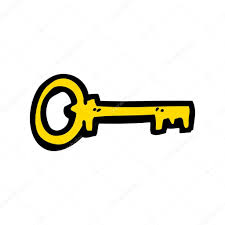 In order to be a successful student, you must make your assignments, as well as studying for tests and exams a priority over entertainment.Internal & External Barriers to Studying: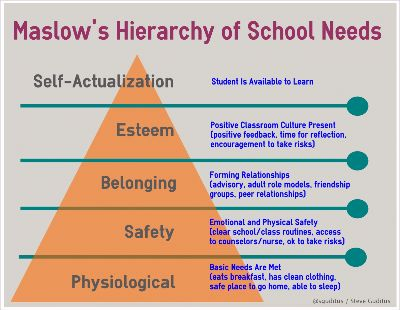 There are many factors that influence how you learn and study. These can be internal (your own thoughts and feelings) or external (distractions and problems in your environment).My own internal & external barriers to studying:Knowing when to study:Studying has shown to be most effective in chunks or short repeated sessions. (you should be studying for several days or weeks before your test or exam)​Study at specific times, make it a part of your routine. (ie: after dinner every day)​Try the pomodoro technique. This is a technique proven to boost productivity. Using a timer study for 25 minutes (an undistracted/ focused 25 minutes), then take a 5 minute break.​After four "pomodoros" have passed (100 minutes with 4 breaks), you take a 15 minute break. ​The pomodoro technique keeps your brain fresh and focused. ​The time I study best is:Early in the morningRight after schoolAfter dinnerOther_____________________________The reason I choose this time:____________________________________________Study Environment:Create a dedicated or sacred spot​Your environment should be comfortable and free from distractions​Have all of your materials on hand before starting your session​Some research shows that varying your study environment can help you study​Some research shows that studying in the same place you will help you with recall​Certain classical music has been shown to help but studies have shown that students using a quiet environment have better recall of content.The place I study best is:My bedroomThe libraryThe kitchenThe diningroomOther __________________________________The reason I choose this place:_________________________________________Five items I need in my study environment to be an effective learner:1____________________________________2____________________________________3____________________________________4____________________________________5____________________________________Knowing when and where to study are two important factors in test and exam success. Studying in short chunks in a comfortable, distraction free environment have been proven to be successful study techniques.Classical Study Playlists:Classical Music for Readinghttps://www.youtube.com/watch?v=mIYzp5rcTvUCalm Music 24/7https://www.youtube.com/watch?v=rLMHGjoxJdQBeautiful Relaxing Musichttps://www.youtube.com/watch?v=hlWiI4xVXKYStudying based on your learning style:Auditory LearnerVisual LearnerKinesthetic LearnerAuditory Learner Study Tips:Auditory learners solidify their learning by hearing the information​Avoid the visuals of videos (listen don’t watch)​Have a friend or relative verbally quiz youFind audio sources with information you are studying​Verbalize what you are studying​Read your textbook out loudVisual Learner Study Tips:Visual learners take in information with their eyes​Take detailed notes you can review later​Consider using mind maps to sort your information​Write a practice testUse flash cards while studying​Watch a video on the topic Kinesthetic Learner Study Tips:Kinesthetic learners learn best through physical activity​Time your study sessions using the pomodoro technique, do a body break during your five minute break​Find ways to make your session active​ (such as a friend quizzing you while you do a physical activity)Keep your hands busy using a stress ball or fidget​Use flash cards spread throughout the room to get movingMy dominant learning style is _________________________________________Two study tips I will try based on my learning style:1.________________________________________________2.________________________________________________General Study Tips:Study based on how you learn bestNotes can be overwhelming for many, flash cards are excellent toolsHave a specific goal or plan for each study session (use the learning plan template to help with planning study sessions)Study as if you have to teach it to someone else, your brain will organize information more logicallyEliminate distractions such as the television, or phoneFind a study buddy with similar habits to yoursDo a practice testTake care of yourself, get enough sleep and eat wellDon’t cram, study over many days in smaller sessionsKnowing what learning style you are can help you to determine what study techniques can work best for you. Remember that everyone is a combination of three styles so a combination of techniques may be what you need.Overcoming Test Anxiety:Before: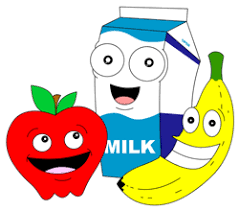 Get at least 8 hours of sleep prior to an exam (and in the week leading up to your exam or test)Eat a balanced diet during the week  and a fiber and carbohydrate rich breakfast the day of the exam to fuel your brain.Avoid “high stress” foods such as caffeine, sugary foods and snacks, and fried foods.Avoid cramming just before the test, be sure to prepare well in advanceStrive for a relaxed state of concentration. Avoid speaking with any fellow students who have not prepared, who express negativity, who will distract your preparation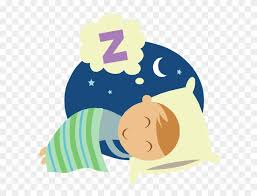 Approach the exam with confidence, positive self talk can help put you into the right mindsetKeep your expectations realistic. Do not expect 100% on any exam.Bring a water bottle to keep hydrated and a small snack to eat during the examArrive early so you have time to get settled.During: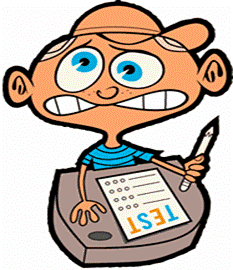 Read directions carefullyChange positions  or stretch to help you relaxConcentrate on your breathing, slow, deep breaths can help you relaxTake your timeDon't think about the fearWrite down any formulas or important information in the margins of your exam as soon as you are allowed to beginUse positive visualization and self talk, you’ve got this! You are doing your best!Skip difficult questions and come back to themDon’t panic or rush when other students begin to hand in their papersExpect to have some anxiety, acknowledge it but do not let it take control.After:Think about the techniques you used and what workedLook for ways to improveCelebrate your accomplishmentsTreat yourself (vent to friends, watch a movie, go for a walk)List three techniques or strategies you are going to use to help with test anxiety:1______________________________________________________2______________________________________________________3______________________________________________________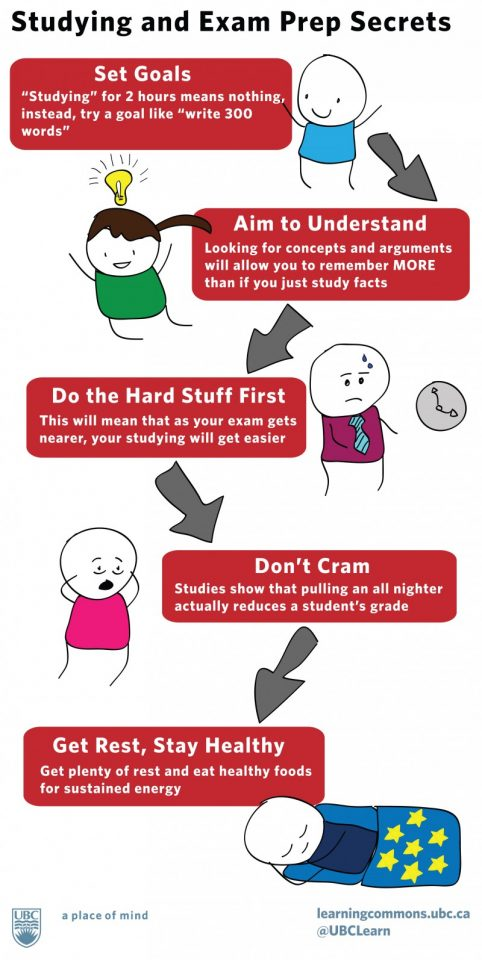 Prioritize the following in order from MOST (1)  important to LEAST (6) important on an average weeknight:____________  Watch TV​____________ Organize my backpack for tomorrow​ ____________ Watch youtube videos​ ____________ Study for a test next friday​ ____________ Complete math homework due tomorrow​____________ Text with friendsMy internal barriers (my thoughts, feelings, attitude): My external barriers (my environment, my habits, other distractions)